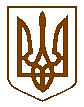 БУЧАНСЬКА  МІСЬКА  РАДАБУЧАНСЬКОГО РАЙОНУ  КИЇВСЬКОЇ ОБЛАСТІПЕРША СЕСІЯ  ВОСЬМОГО  СКЛИКАННЯВИТЯГ З РІШЕННЯ« 17 »  листопада  2020 року 					                   № 4  - 1-VІІІПро затвердження переліку постійних комісій Бучанської міської ради VIII скликання, затвердження кількісного  та персонального складуЗ метою ефективного розгляду питань та виконання повноважень депутатів та ради в цілому, керуючись ст.ст. 26, 47 Закону України «Про місцеве самоврядування в Україні», міська радаВИРІШИЛА: Затвердити наступний перелік постійних комісій Бучанської міської ради VIIІ скликання:комісія з питань планування, бюджету, фінансів та податкової політики;Затвердити Положення про постійні комісії Бучанської міської ради VIII скликання (Додаток 2).Міський голова                                              		                А.П. Федорук            Витяг з Додатку 2до рішення Бучанської міської радивід «17» листопада 2020 р.№ 4 - 1 – VIIIПОЛОЖЕННЯпро постійні комісії міської радиОСНОВНІ НАПРЯМКИ ДІЯЛЬНОСТІ ПОСТІЙНОЇ КОМІСІЇ3.11. Постійна комісія з питань планування, бюджету, фінансів та податкової політики.          Постійна комісія за дорученням ради або за власною ініціативою попередньо розглядає наступні питання:прогноз бюджету Бучанської міської об’єднаної територіальної громади на плановий та два наступних роки;проект бюджету  Бучанської міської об’єднаної територіальної громади на відповідний рік;проекти рішень щодо внесення змін до бюджету  Бучанської міської об’єднаної територіальної громади;звіти про хід і результати виконання прийнятих програм і бюджету  Бучанської міської об’єднаної територіальної громади;здійснення контролю за дотриманням установленого порядку фінансування видатків із бюджету Бучанської міської об’єднаної територіальної громади та його виконанням;підготовки пропозицій щодо встановлення місцевих податків і зборів, розмірів їх ставок та пільг, порядків їх справляння;здійснення контролю за надходженням та використанням коштів цільових фондів, утворених міською радою;розробка проектів рішень ради та підготовка висновків з цих питань, виступ на сесіях ради з доповідями і співдоповідями;здійснення контролю за виконанням рішень, покладеного на комісію відповідним рішенням ради.Секретар ради							Т.О. Шаправський